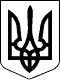                                                        У К Р А Ї Н А                 ВІДДІЛ  ОСВІТИ, МОЛОДІ ТА СПОРТУ  КАЛИНІВСЬКОЇ СЕЛИЩНОЇ РАДИ                 ПЛЕСЕЦЬКА  ЗАГАЛЬНООСВІТНЯ  ШКОЛА  І- ІІІ СТУПЕНІВ                    ФАСТІВСЬКОГО   РАЙОНУ   КИЇВСЬКОЇ  ОБЛАСТІ                                   Ідентифікаційний  код  25300217         08622, вул.Центральна,34, село Плесецьке,  Фастівського  район, Київська область        Телефон: (04571) 4-66-34; факс (04571) 4- 66-34;     e – mail: schoolplesetska @ukr.net                                     Н     А     К     А     З   31 травня    2021 року                                                 № 2 Про  зарахування   учнів   до  1  класу         На виконання ст.3 Закону України «Про освіту», Закону України  «Про   загальну середню освіту», п.4 наказу МОН України «Про затвердження  Порядку зарахування, відрахування та переведення учнів до державних та комунальних закладів освіти для здобуття повної загальної середньої освіти» № 367 від 16.04.2018 року, Статуту навчального закладу, згідно заяв батьків та пакету документів  (копії свідоцтва про народження дитини, оригіналу медичної довідки за формою первинної облікової документації № 086-1/о) н     а     к     а     з    у     ю: І. Зарахувати  до  1- «А»  класу   слідуючих учнів : 1. Арзамазову Каріну Максимівну2. Бєлік Ангеліну Євгеніївну3. Буряк Марію Олександрівну4. Гузенка  Юрія  Віталійовича5. Давидова  Романа Олександровича6.Загорулько Анастасію Андріївну7.Іванову Олександру Вікторівну8.Єфімова Єгора Сергійовича9. Куліченко Катерину Олександрівну10. Карданюка   Макара  Максимовича11.Клєвцову  Богдану  Михайлівну12. Комаренка Нікіту Андріївну13. Осадчу Марію Сергіївну14. Пазюру Владислава Олександровича15. Славінську Катерину Юріївну16. Солодовник Вероніку Вікторівну17. Стєшина Олександра Євгенійовича18. Суботіна Олександра Олександровича19. Щербака Руслана Олександровича20. Щербака Романа Олександровича    ІІ. Зарахувати  до  1- «Б»  класу   слідуючих учнів :1. Атаманчука Данила Романовича2. Бараненко Діану Русланівну3. Білокінь Діану Олександрівну4. Березюк Софію Іванівну5. Кобилінську Лію Іванівну6. Ковальчука Назара Дмитровича7.Козир Поліну Василівну8.Логвиненко Віолету Ігорівну9. Мошковського Андрія Романовича10.Нагорного Артема Олександровича11. Петрунька Владислава Валентиновича12. Половця Дениса Володимировича13.Сліпченко Кіру Олегівну14. Срібну Ельвіну Олександрівну15. Солодовник Дарію Володимирівну16. Сперкача Ярослава Руслановича17. Степанчука Артема Олексійовича18. Сулигу Давида Олександровича19. Черепінського Максима Сергійовича20. Шерстюка Іллю Сергійовича21. Шкрида Ярослава Станіславовича              3.Секретарю школи Терновій Г.В. ввести  прізвища  учнів до алфавітної книги.                                                                 До 31.08.2021 року4. Класним керівникам  Сірій Н.Ф., Гончаренко Т.В.  оформити особові справи учнів  1-а. 1-б класів.                            До 31.08.2021 року5.Контроль за виконанням даного наказу  залишаю за собою.Директор  школи                            Л.М. С а в ч е н к о     